Project ReportEnter reason(s) per Appendix K	On Route			Between			And		I have reviewed the right-of-way information contained in this report and the right-of-way data sheet attached hereto, and find the data to be complete, current and accurate:	Name, District Division Chief, Right of WayAPPROVAL RECOMMENDED:	Name, Project ManagerPROJECT APPROVED: (only include “PROJECT” for milestone M200 PA&ED)	Name, District Director (or delegated authority)	DateVicinity MapThis project report has been prepared under the direction of the following registered civil engineer.  The registered civil engineer attests to the technical information contained herein and the engineering data upon which recommendations, conclusions, and decisions are based.	REGISTERED CIVIL ENGINEER	DATE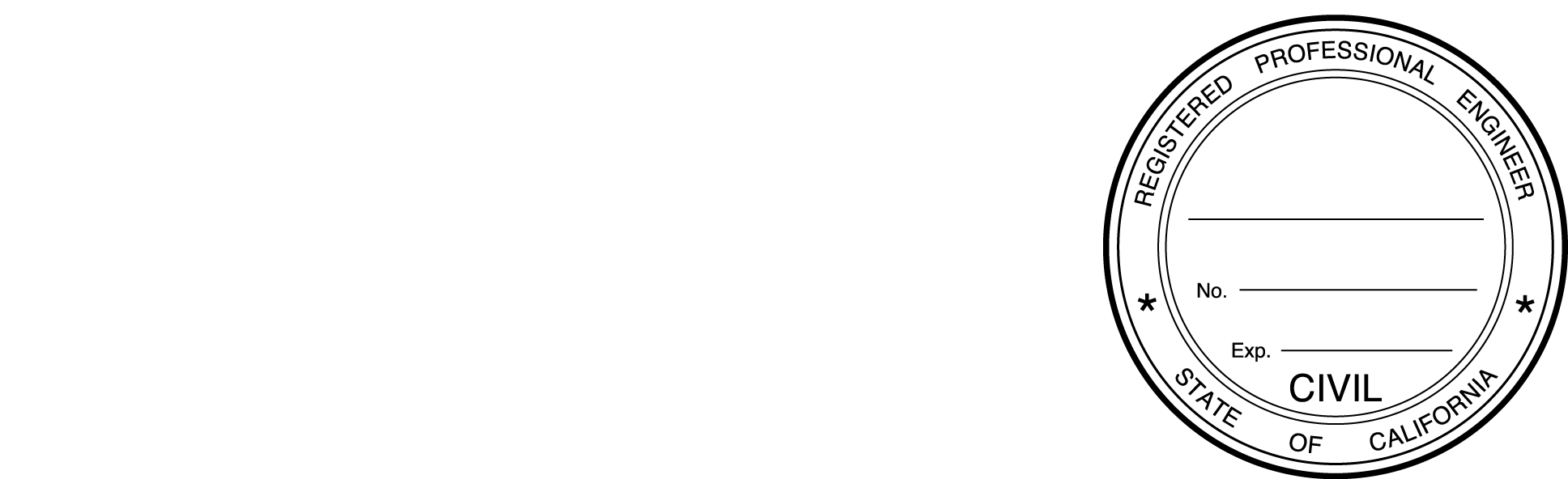 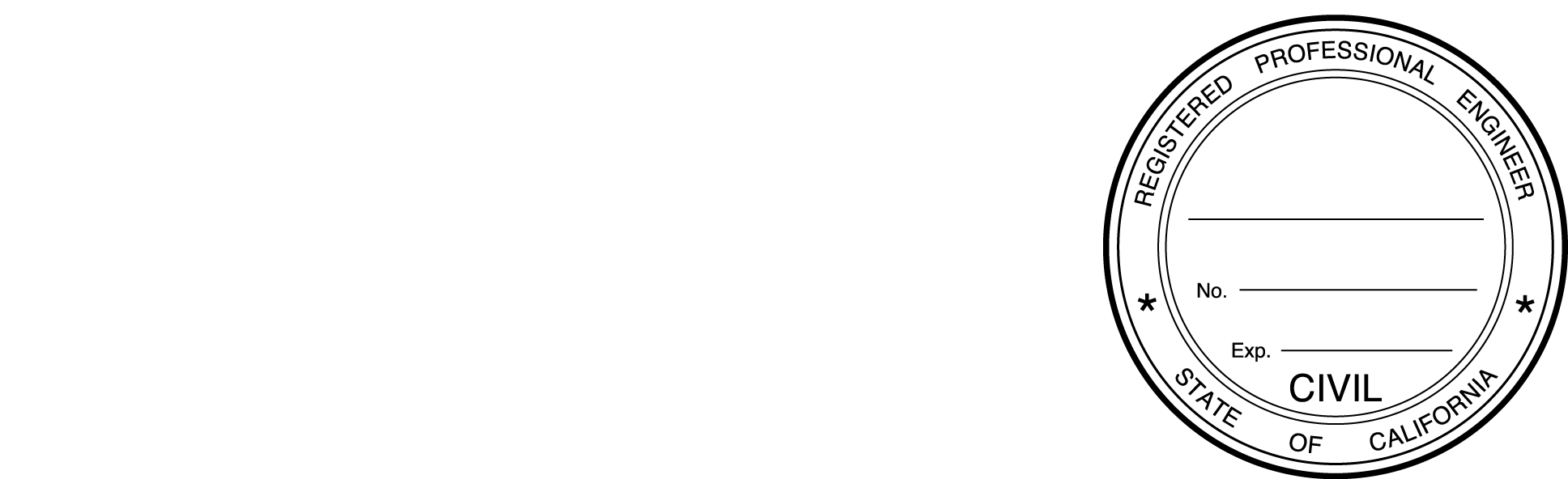 OrThis project report has been prepared under the direction of the following licensed landscape architect.  The licensed landscape architect attests to the technical information contained herein and the data upon which recommendations, conclusions, and decisions are based.	LICENSED LANDSCAPE ARCHITECT	DATE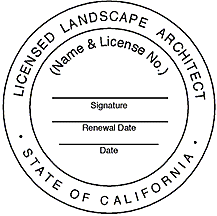 Table of ContentsAs needed, include a table of contents with the topics from the body of the report.1.	INTRODUCTIONProject Description:Describe the proposed project.2.	RECOMMENDATIONState the recommendation.3.	BACKGROUNDDiscuss the background.4.	Purpose and NEEDPurpose:	State the purpose of the project.Need:	State the need of the project.A.	Problem, Deficiencies, JustificationB.	Regional and System PlanningC.	Traffic5.	ALTERNATIVES5A. Viable AlternativesDiscuss viable alternatives.For a draft project report with multiple build alternatives that propose nonstandard design features, include the design standards risk assessment table from the Appendix K template.5B. Rejected AlternativesDiscuss rejected alternatives.6.	CONSIDERATIONS REQUIRING DISCUSSION6A.	 Hazardous Waste6B. Value Analysis6C. Resource Conservation6D. Right-of-Way Issues6E. Environmental Compliance6F. Air Quality Conformity6G. Title VI Considerations6H. Noise Abatement Decision Report6I. Transportation Management Plan6J. Stormwater Compliance6K. Highway Planting and Irrigation7.	OTHER CONSIDERATIONS AS APPROPRIATEPermitsGraffiti ControlOther Appropriate Topics8.	FUNDING, PROGRAMMING AND ESTIMATEFundingDiscuss the project funding and include one of the following statements:It has been determined that this project is eligible for Federal-aid funding.OrIt has been determined that this project is not eligible for Federal-aid funding.ProgrammingIf the project is already programmed, include the data for comparison and discuss how the proposed estimates compare to the current programmed amounts.Discuss if project has been combined.Complete the table for each funding source.  Consult with the project manager to determine the fiscal funding year, the escalated estimates, and the escalation rates.  Enter funding source, estimates, adjust fiscal year designations as needed, and state any key assumptions including the escalation rates used.State the support cost ratio.  Consult with the project manager to determine the support cost ratio.The support cost ratio is ##.##%.EstimateDiscuss significant aspects of the construction estimate.  Refer to attachment as needed.9.	DELIVERY SCHEDULEThe Milestone Designation column may be deleted when all the milestone dates are in the future.  Delete rows as needed:M030 is only required when there is an EIR environmental documentM035 is only required when there is an EIS environmental documentM120 is only required if there is a draft environmental document that will be released to the publicM215 is only required if there are structures involvedM377 is not required, but optionalM378 is not required, but optional if there are structures involvedM480 is not required, but optional10.	RISKSSummarize information from the risk register.11.	EXTERNAL AGENCY COORDINATIONFederal Highway Administration (FHWA)Discuss if the project has been identified as a “Project of Division Interest.”Discuss project actions, as appropriate, assumed by Caltrans and any coordination with the FHWA for review and approval of project actions.If the project proposes new or modified Interstate access, include a discussion of any issues and the proposed or actual dates for the Determination of Engineering and Operational Acceptability and Final Approval.The project requires the following coordination:The following is a list of common entities that Caltrans coordinates with on projects, delete and add to the list as appropriate.US Army Corps of EngineersDepartment of the Army Permit for:Clean Water Act Section 404Rivers and Harbors Act of 1899 Section 9Rivers and Harbors Act of 1899 Section 10General Permits (Regional Permit, Nationwide Permit or Programmatic Permit)Standard Permits (Individual Permit or Letter of Permission)Section 9 PermitUnited States Coast GuardRivers and Harbors Act of 1899 Section 9Bridge PermitCalifornia Department of Fish and WildlifeCalifornia Fish and Game Code Section1602Lake or Streambed Alteration AgreementCalifornia Coastal Commission and/or Local Coastal ProgramCalifornia Public Resources Code Division 20 (California Coastal Act)Coastal Development PermitCalifornia State Lands CommissionCalifornia Public Resources Code Division 6PermitCentral Valley Flood Protection BoardCalifornia Water Code Division 5, Part 4Encroachment PermitRegional Water Quality Control BoardClean Water Act Section 401Water Quality CertificationSan Francisco Bay Conservation and Development CommissionCalifornia Government Code Title 7.2California Public Resources Code Division 19Major Permit, Administrative Permit, or Regionwide PermitLocal AgencyCooperative Agreements with 	Local AgencyAgreements with 	RailroadsRailroad Agreement for at-grade or separated-grade crossingsOtherSpecify	12.	PROJECT REVIEWSScoping team field review *		Date 	Scoping team field review attendance roster attached.District Program Advisor 	Enter Name	Date 	Headquarters SHOPP Program Manager 	Enter Name	Date 	District Landscape Architect 	Enter Name	Date 	District Landscape Specialist 	Enter Name	Date 	District Maintenance 	Enter Name	Date 	District Maintenance Landscape Architect Enter Name	Date 	Headquarters Project Delivery Coordinator Enter Name	Date 	Project Manager 	Enter Name	Date 	FHWA 	Enter Name	Date 	District Safety Review 		Date 	Constructability Review 		Date 	Other 		Date 	*Required only if the project report purpose is to request programming and for project approval13.	PROJECT PERSONNELList the project personnel, such as:Name, Title	Phone #14.	ATTACHMENTS (Number of Pages)List attachments with the number of pages, such as:A. Location map (1)B. Storm Water Data Report-signed cover sheet (1)Insert a vicinity map, showing:Project limitsTopographical features listed in reportNorth arrowProject LimitsDistrict-County-RouteBegin Post Mile/End Post MileDistrict-County-RouteBegin Post Mile/End Post MileNumber of AlternativesDelete row if not applicableDelete row if not applicableCurrent CostEstimate:Escalated Cost Estimate:Capital Outlay SupportCapital Outlay ConstructionCapital Outlay Right-of-WayFunding Source20.XX.201.23520.XX.201.235Funding YearType of Facility#-lane conventional highway, expressway, freeway#-lane conventional highway, expressway, freewaySHOPP Project OutputNumber of locationsNumber of locationsEnvironmental Determination or DocumentLegal DescriptionSee the Plans Preparation Manual Section 2-2.2 heading “Title Sheet Project Descriptions”See the Plans Preparation Manual Section 2-2.2 heading “Title Sheet Project Descriptions”Project Development CategorySee PDPM Chapter 8, Section 5See PDPM Chapter 8, Section 5Fund SourceFiscal Year EstimateFiscal Year EstimateFiscal Year EstimateFiscal Year EstimateFiscal Year EstimateFiscal Year EstimateFiscal Year EstimateFiscal Year EstimateFiscal Year Estimate20.XX.201.###Prior14/1515/1616/1717/1818/1919/20FutureTotalComponentIn thousands of dollars ($1,000)In thousands of dollars ($1,000)In thousands of dollars ($1,000)In thousands of dollars ($1,000)In thousands of dollars ($1,000)In thousands of dollars ($1,000)In thousands of dollars ($1,000)In thousands of dollars ($1,000)In thousands of dollars ($1,000)PA&ED SupportPS&E SupportRight-of-Way SupportConstruction SupportRight-of-WayConstructionTotalProject MilestonesProject MilestonesMilestone Date(Month/Day/Year)Milestone Designation (Target/Actual)PROGRAM PROJECTM015BEGIN ENVIRONMENTALM020NOTICE OF PREPARATION (NOP)M030NOTICE OF INTENT (NOI)M035CIRCULATE DPR & DED EXTERNALLYM120PA & EDM200BEGIN STRUCTUREM215PS&E TO DOEM377DRAFT STRUCTURES PS&EM378PROJECT PS&EM380RIGHT OF WAY CERTIFICATIONM410READY TO LISTM460HEADQUARTERS ADVERTISEM480AWARDM495APPROVE CONTRACTM500CONTRACT ACCEPTANCEM600END PROJECT EXPENDITURESM800FINAL PROJECT CLOSEOUTM900